News Release
18 October 2022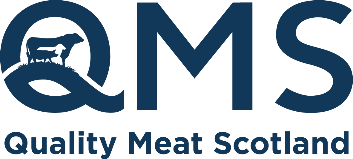 For immediate useRed meat exports rebound to £80.5mScottish exports of red meat and offal sold outside the UK rebounded to £80.5m in the year from August 2021 to July 2022 according to a new report from Quality Meat Scotland (QMS). Results from the QMS annual export survey reveal the value of export sales was nearly 7% higher than when the survey was last carried out for the 2019/20 period, and recovered to within 2% of the pre-covid peak in 2018/19.QMS Market Intelligence Manager, Iain Macdonald, said that despite the additional cost and complexity involved in accessing the EU market following single market exit, export sales remain heavily dominated by trade with customers in EU countries:“The value of long-running relationships with importers built on trust in high quality products came to the fore during this complicated period.  Indeed, around 93% of overall export revenues were generated in EU markets, climbing to around 99% for Scotch Lamb.”Sales into non-EU markets also expanded, including Hong Kong, Japan and Canada, while Switzerland remained an outlet for high value cuts of beef and lamb.Mr Macdonald reiterated the value of export markets in balancing both carcase and revenue: “With thin operating margins in the processing sector of as little as 2%, export markets are a vital source of additional revenue over and above what can be achieved in the home market, helping to balance the carcase.  In turn, this supports the amount of money that can be spent procuring livestock from Scotland’s cattle, sheep and pig producers.”Scotland’s exporters generated nearly £53m from beef sales during this period, according to the survey.  Within this total, exports of Scotch Beef were worth nearly £31.5m to exporters and the average value per tonne of Scotch Beef exported was around £3/kg higher than for non-Scotch Beef.  Some of this premium is likely to reflect the balance of cuts being traded, explained Mr Macdonald.The main export destinations for Scotch Beef in 2021-22 were Italy, France and The Netherlands, collectively accounting for nearly two-thirds of the total, with Belgium, Germany and Hong Kong also proving to be important markets.  Along with the Irish Republic, The Netherlands and France were the main destinations for non-Scotch Beef, accounting for more than 80% of trade.Switzerland was a market where only very small volumes of Scotch Beef were exported, but trade took place in high value cuts, averaging well above £20/kg. “This indicates the opportunity that exists for sales of premium cuts of Scotch Beef to buyers seeking out the highest quality beef in a competitive global market,” Mr Macdonald highlighted.  Meanwhile, of the higher volume markets, exports to Belgium, France and Germany traded at well-above average prices, indicating a greater focus on higher value products.A number of Scotland’s processing companies also ship beef to Northern Ireland, and the value of this trade is higher than for any individual EU market.  “Often this will reflect the movement of products to specialist cutting and packing sites, with the meat then returning to Scotland for sale in the retail sector,” explained Mr Macdonald.  “Similar to this, some of the meat shipped to the Irish Republic may also end up being re-exported, while some of the meat delivered to sites in England and Wales will also end up being sold to end customers outside the UK.”  Although EU demand for lamb remained firm in the year to July 2022, Mr Macdonald suggests export sales are likely to have been limited by a tight supply of sheepmeat in the domestic market. Including trade in offal, lamb export revenues are estimated to have totalled around £20m.  However, exports still accounted for an estimated 15% of abattoir turnover from lamb sales during the period, compared to around 8% of beef sales.  France remained the most important overseas market for Scotch Lamb, with Belgium and Italy also continuing as important destinations. Sales of co-products to overseas customers continued to make an important contribution to carcase balance for Scotland’s red meat processors.  Overall sales of offal were estimated at almost £9m with close to 90% of this being from cattle.  There were a number of important outlets for these co-products, led by France.  Other important destinations in the EU included the Irish Republic, Poland and Germany.  Further afield, Hong Kong and Japan presented strong opportunities for exporters, with Japan showing the second highest average export price for offal.  Notes to editors:This press release was issued by Jane Craigie Marketing on behalf of Quality Meat Scotland. For additional press information, please contact Rose on 07493 876646 or rose@janecraigie.com.QMS is the public body responsible for promoting the PGI labelled Scotch Beef and Scotch Lamb brands in the UK and abroad and also promoting Scottish pork products under the Specially Selected Pork logo.Please note that the use of the word Scotch in the Scotch Beef PGI and Scotch Lamb PGI brands is correct and should not be substituted for an alternative such as Scots or Scottish. The history of the use of the word Scotch in this way, traces back to the 18th century.QMS also helps the Scottish red meat sector improve its sustainability, efficiency and profitability and maximise its contribution to Scotland's economy.The quality assurance schemes run by QMS cover more than 90% of livestock farmed for red meat in Scotland. They offer consumers in the UK and overseas the legal guarantee that the meat they buy has come from animals that have spent their whole lives being raised to some of the world’s strictest welfare standards.Scotland’s beef, lamb and pork producers make an important contribution to the country’s economic, social and environmental sustainability, contributing over £2 billion to the annual GDP of Scotland and supporting around 50,000 jobs (many in fragile rural areas) in the farming, agricultural supply and processing sectors.For more information visit www.qmscotland.co.uk or follow QMS on Facebook or Twitter.